「さくら・カフェ」　毎週木曜日１１：００～１４：００認知症についての相談や情報を発信する集いの場です。どなたでもお気軽にご利用いただけます。コーヒー・ドリンク５０円・軽食、フードバンクもあります。【開催場所】(有)プロスパーコーポレーション　　　さくら・居宅介護センター　　　白子町関５９６８―２「認知症サポーター養成講座の受講」について認知症の方を見守り・支援する認知症サポーターを養成しております。養成講座の受講を希望される方は、事前に下記の電話番号に申し込みをお願いいたします。ご参加をお待ちしております。【申し込み・問い合わせ】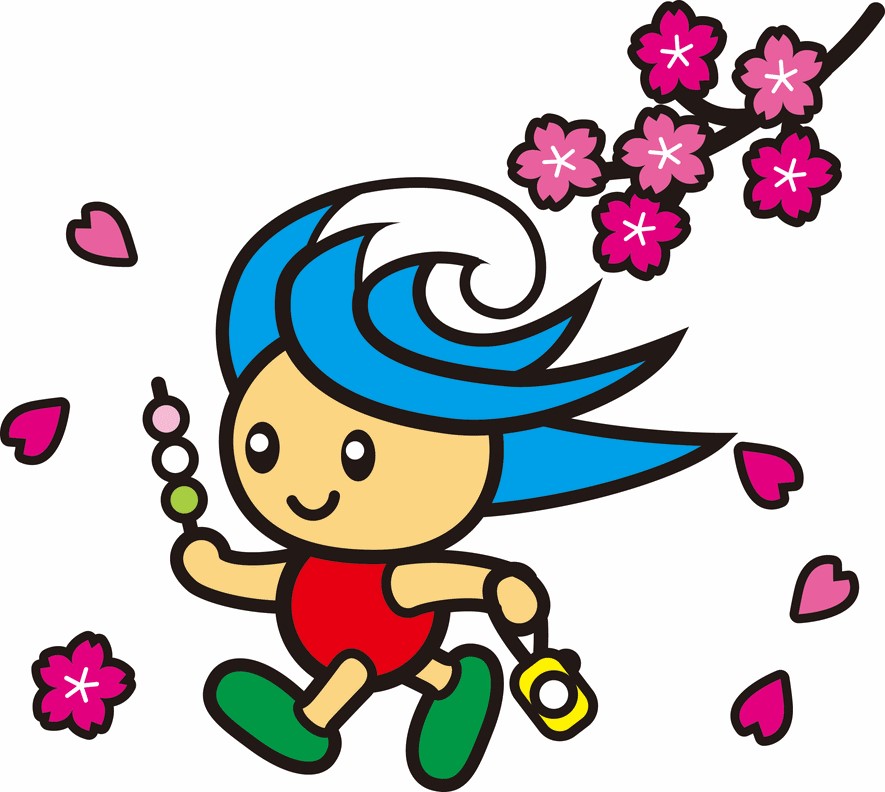 ０４７５－３０―３７７３　さくら・介護センター　片岡